来宾市自然资源局机关党建文化阵地建设尺寸及现状图备注：1.以上所有项目保修为一年（从完工之日开始计算）。 以上项目包括消防、物业、人工、材料、税金所有费用总和，总控制价17万元（拾柒万元整），业主不再负担其他一切费用。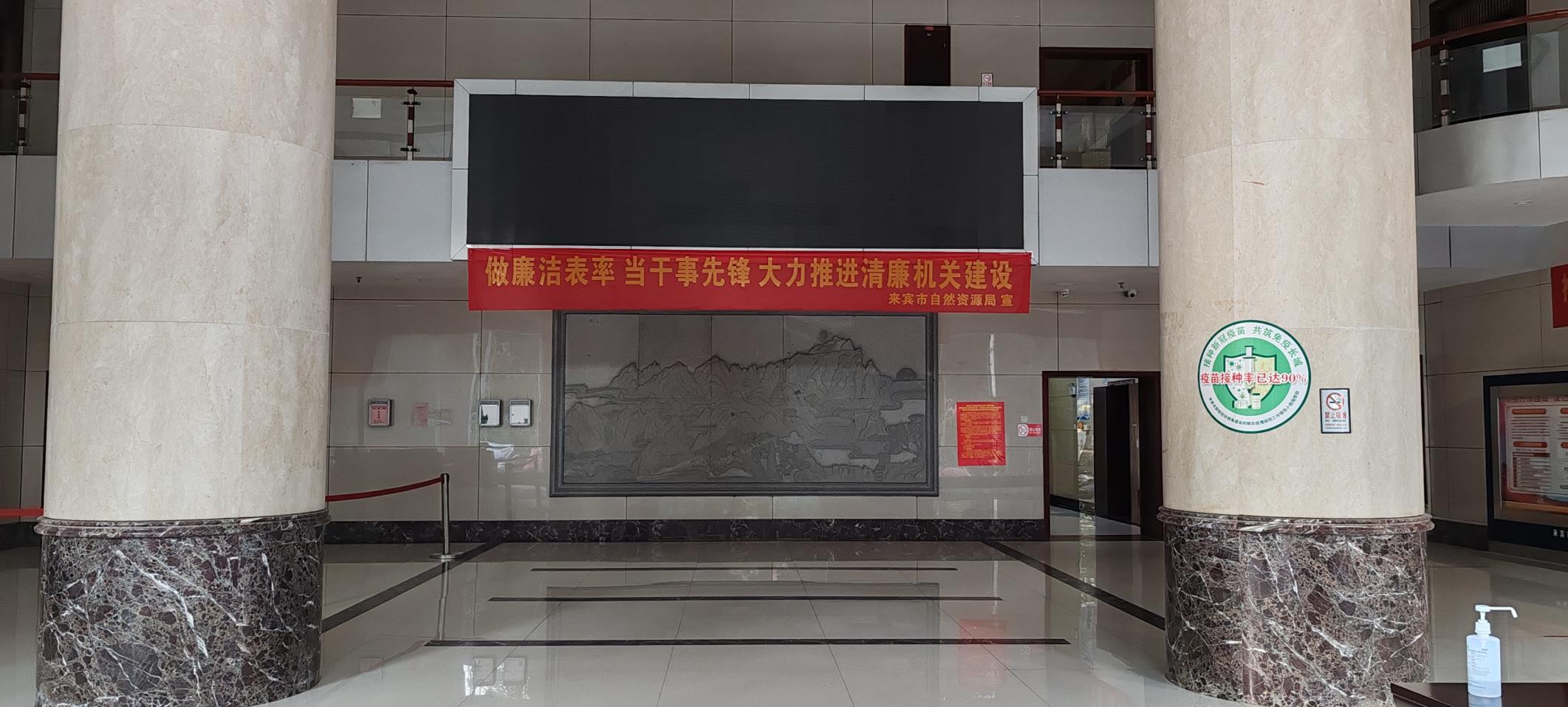 机关大楼1楼大厅现状图1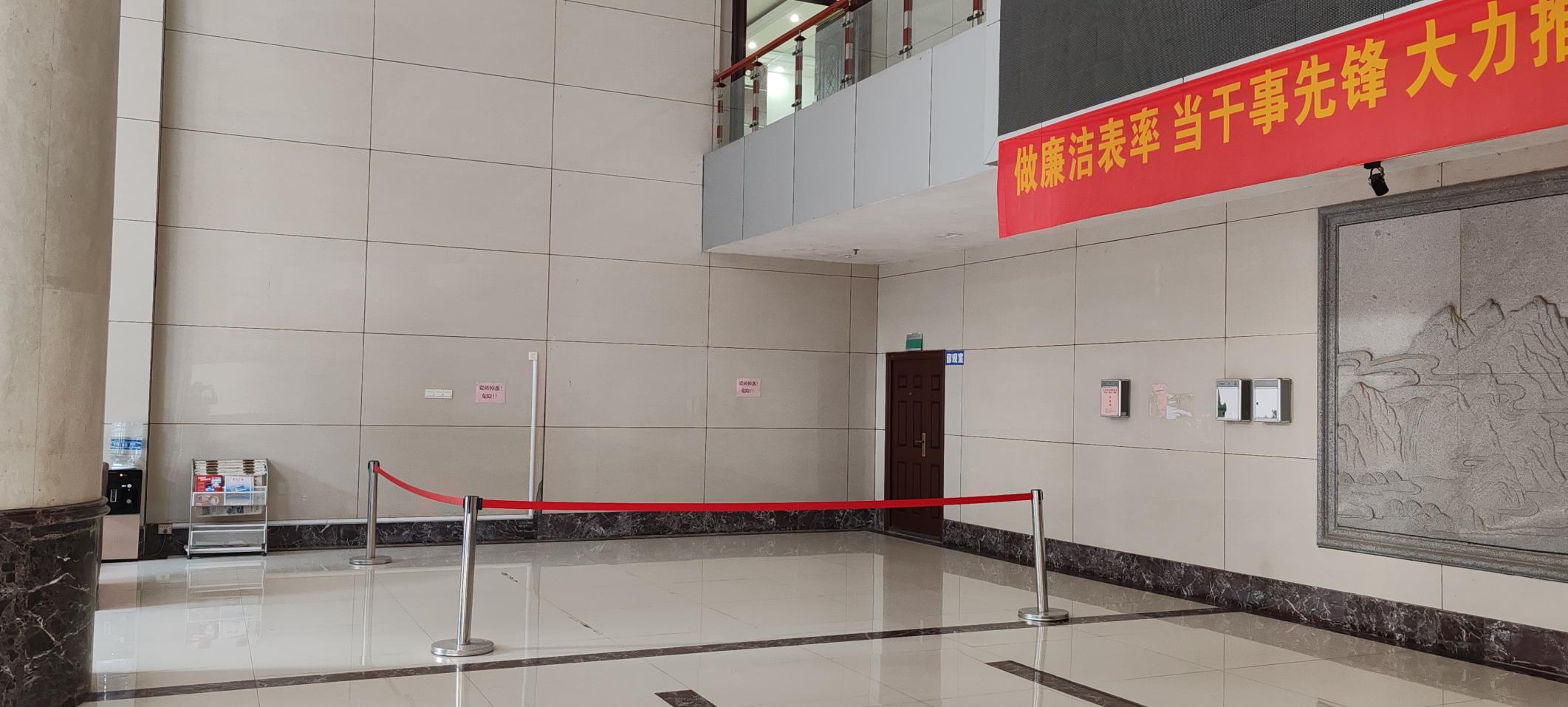 机关大楼1楼大厅现状图2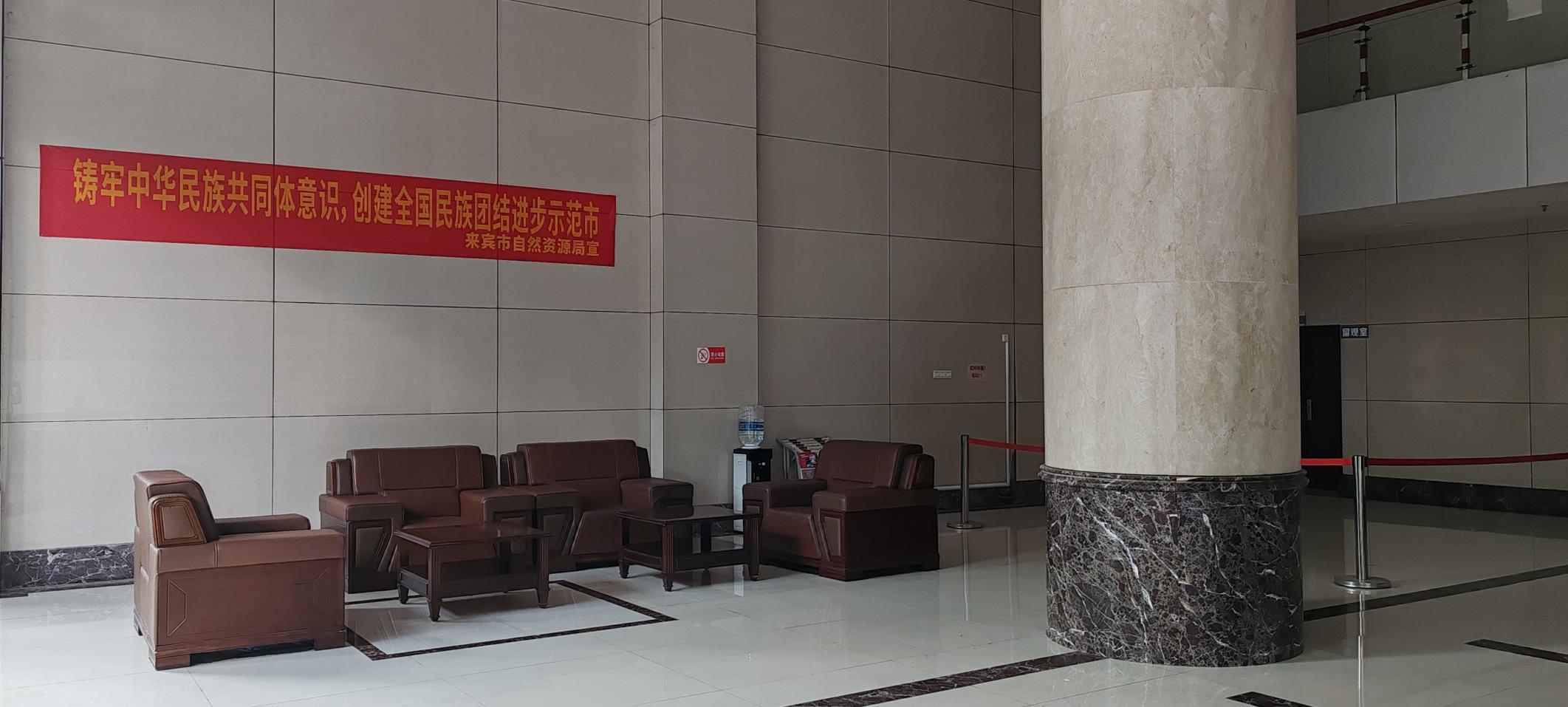 机关大楼1楼大厅现状图3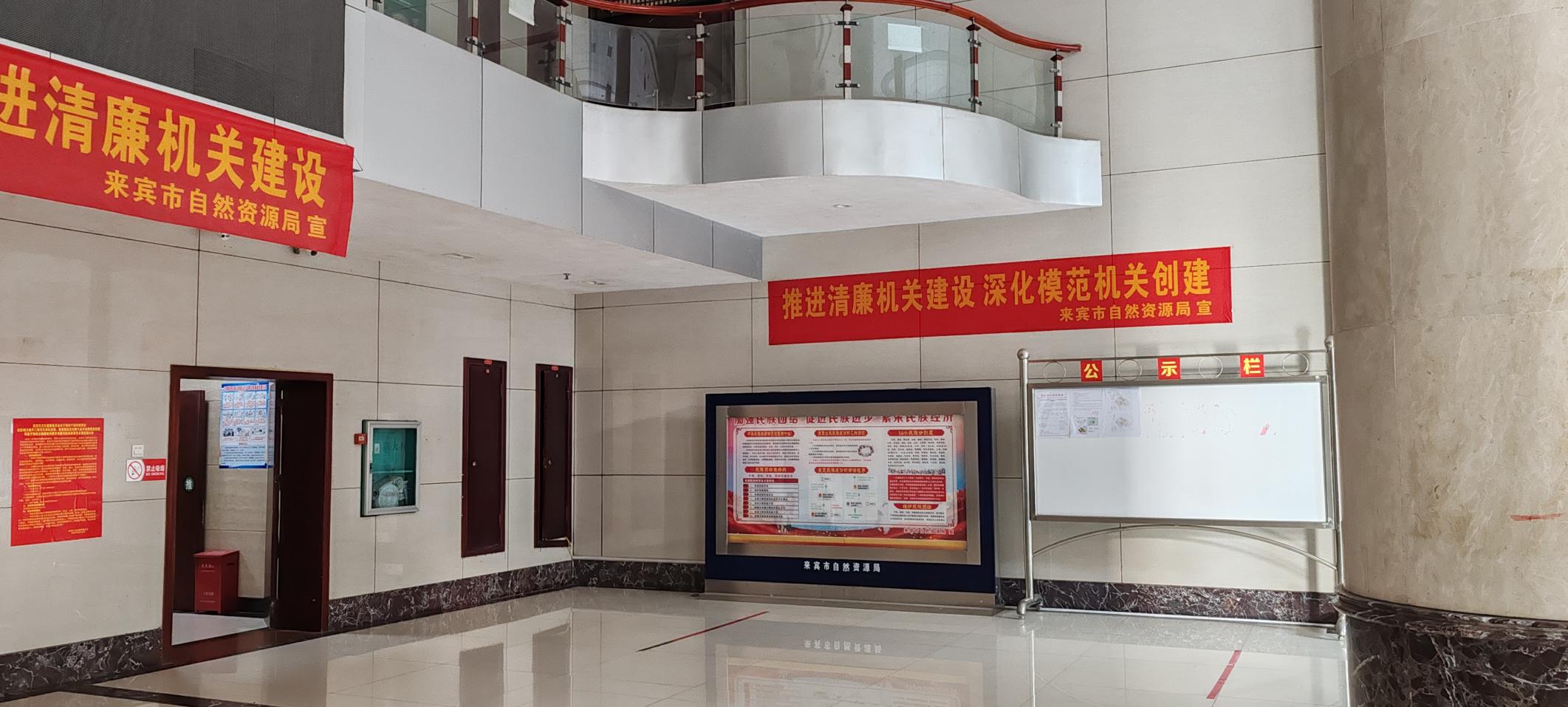 机关大楼1楼大厅现状图4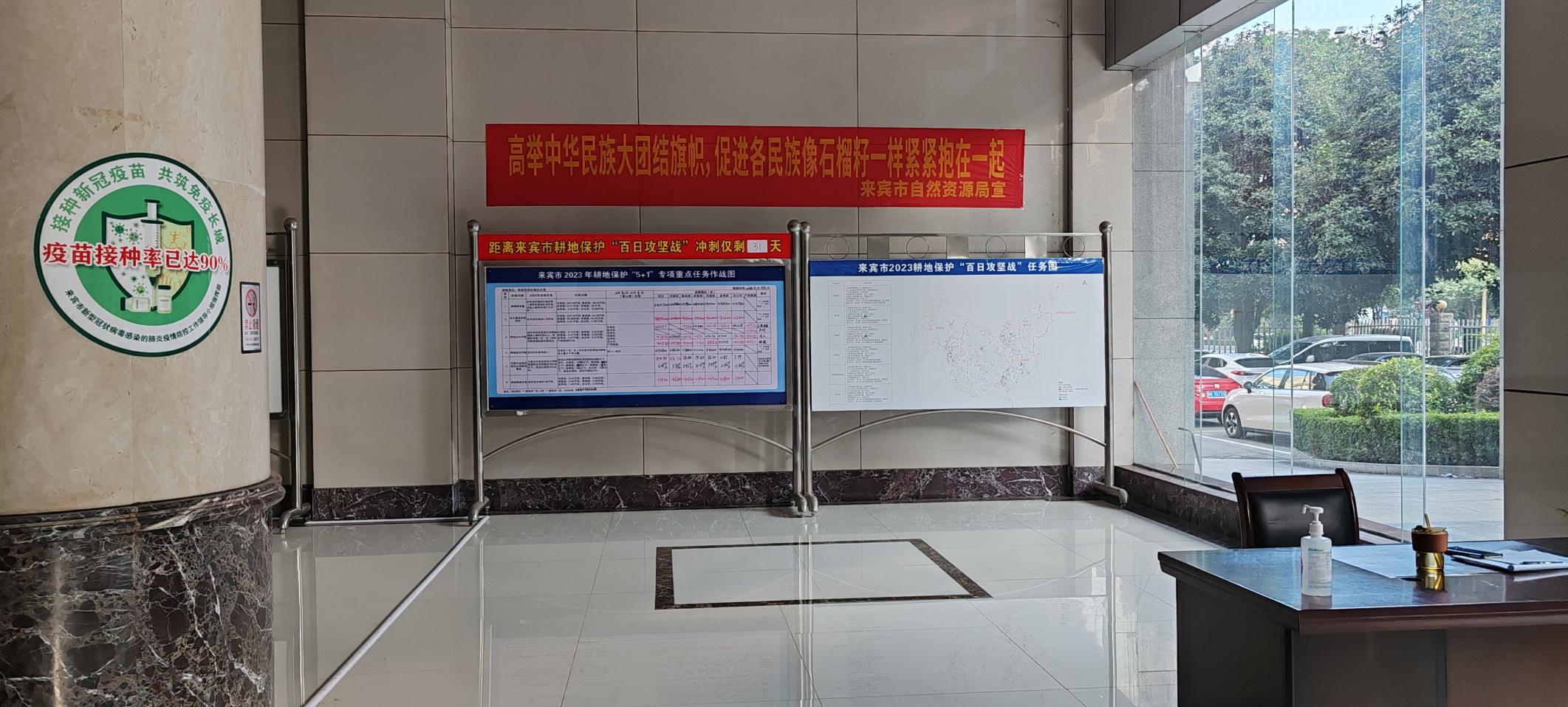 机关大楼1楼大厅现状图5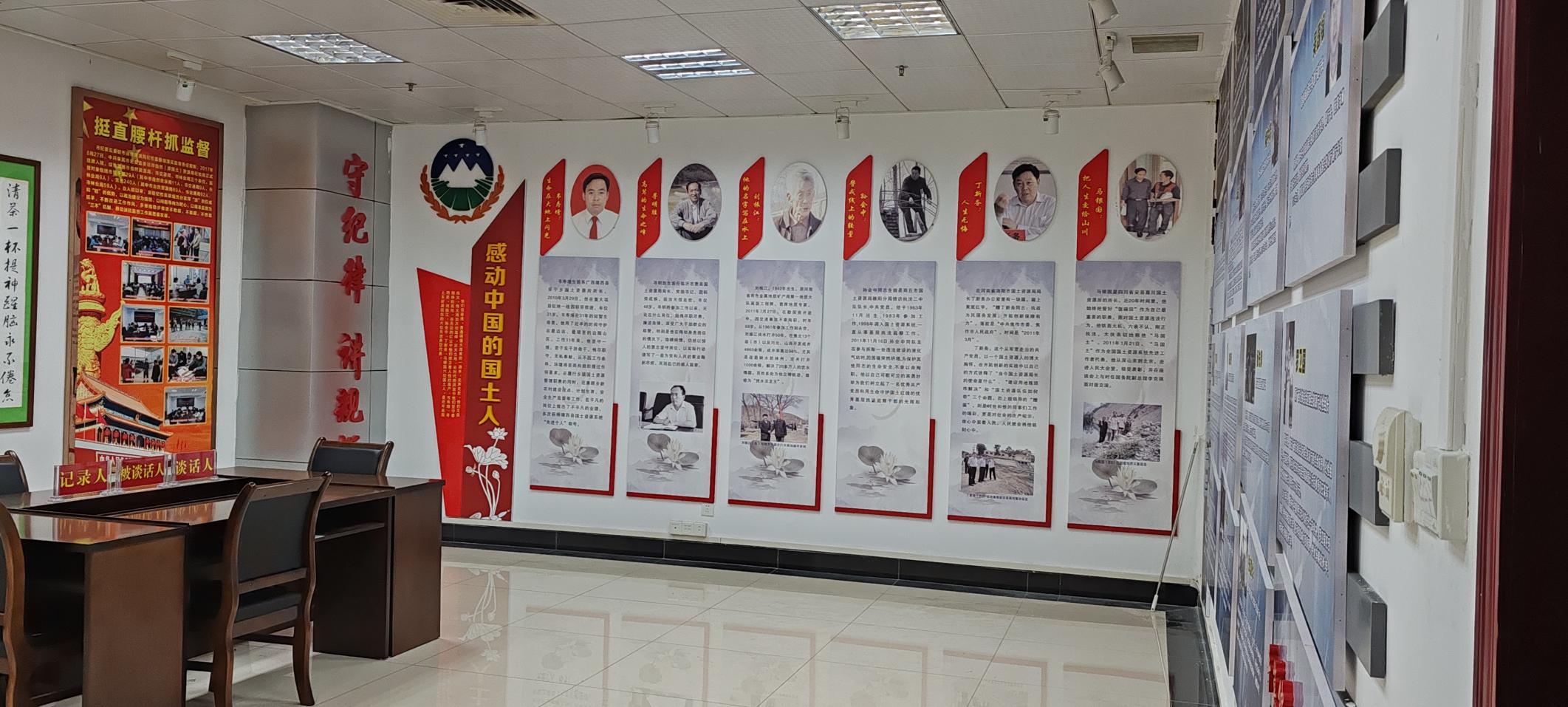 机关大楼13楼清廉机关活动室现状图1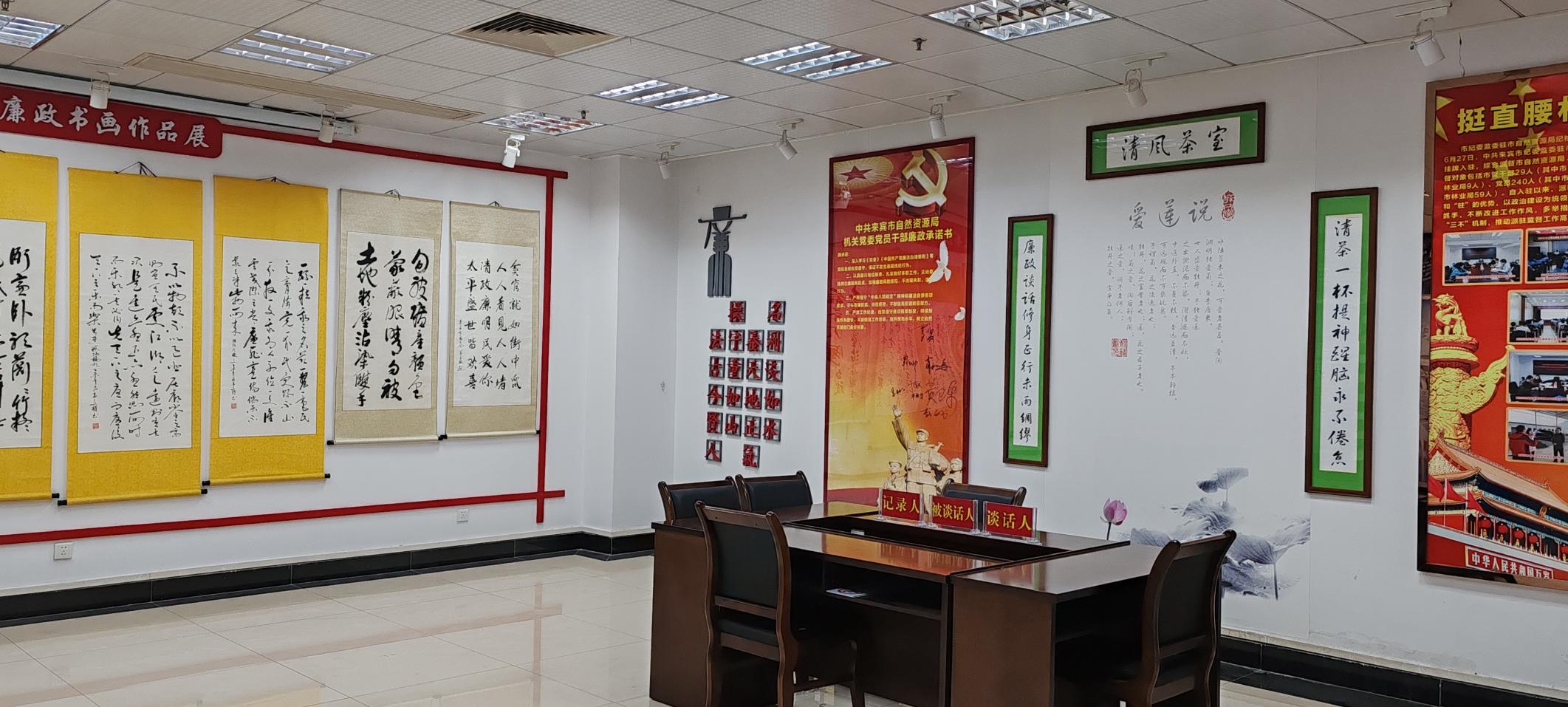 机关大楼13楼清廉机关活动室现状图2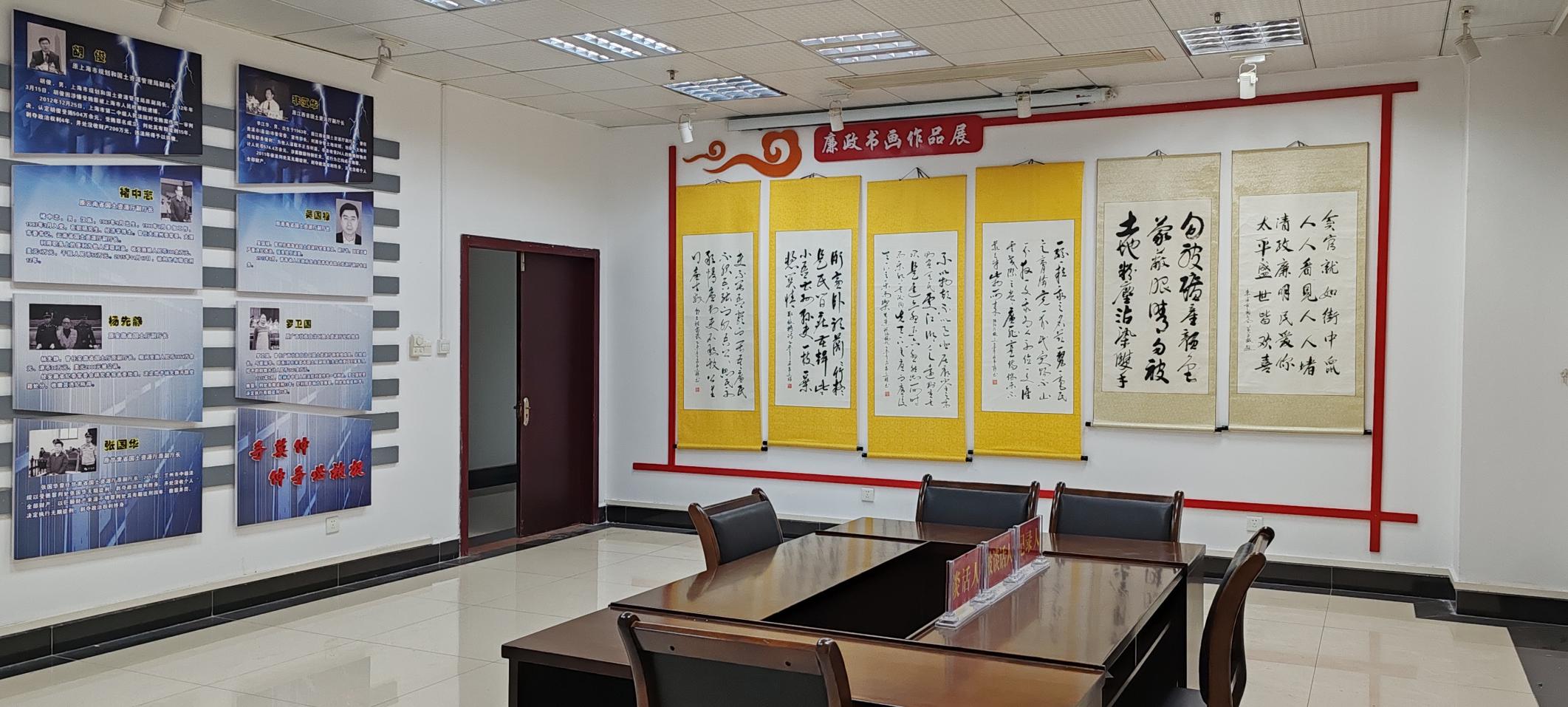 机关大楼13楼清廉机关活动室现状图3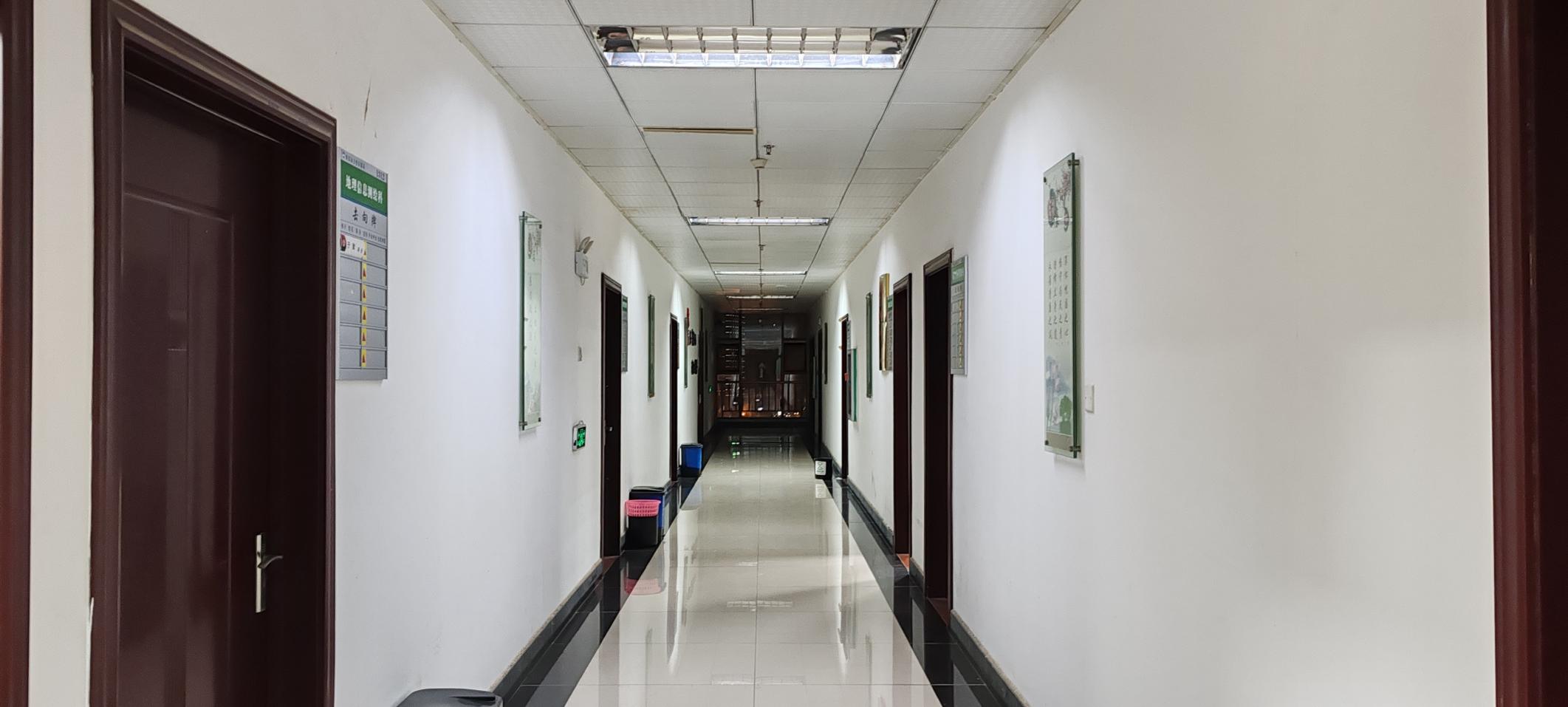 机关大楼13楼清廉机关走廊现状图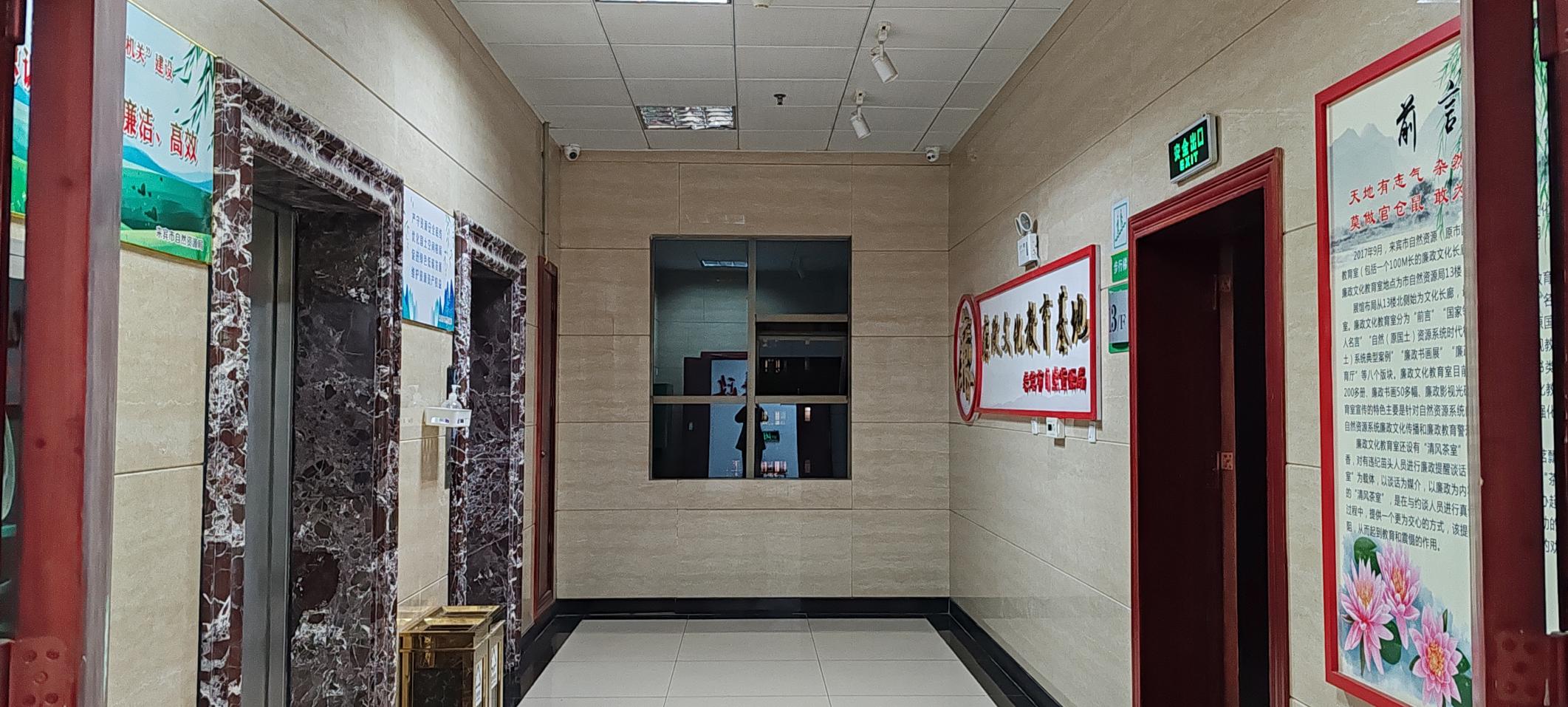 机关大楼13楼清廉机关电梯口现状图位置建设内容参考尺寸材质要求备注机关大楼1楼大厅党建文化内容上墙。大厅约260平方米，共三面墙，每面墙面14*2.8米根据服务内容确定机关大楼13楼清廉机关活动室警示教育案例专栏等内容上墙。约50平米，共三面墙，墙高2.8米根据服务内容确定机关大楼13走廊两边墙面及电梯口墙面清廉主题及清廉标语上墙。走廊长约30米，两边墙面高2.8米；电梯口面积约10平米，共1面墙，墙面高3米。PVC